Thème 1  : Le monde méditerranéen : empreinte de l’Antiquité et du Moyen Age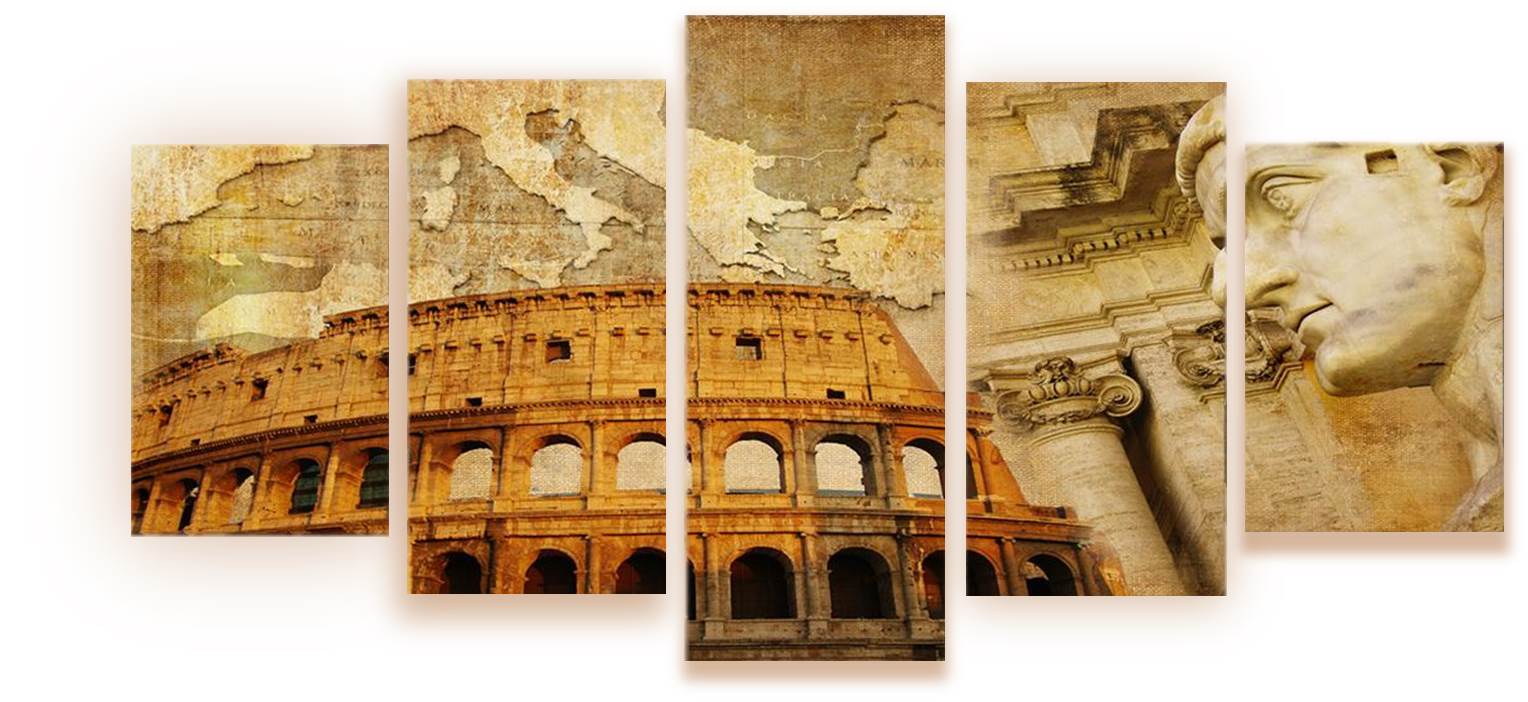 Chapitre 1 : La méditerranée Antique : les empreintes grecques et romaines Démarche pédagogiqueDémarche pédagogiqueDémarche pédagogiqueDémarche pédagogiqueDémarche pédagogiqueDémarche pédagogiqueDémarche pédagogiqueHPlan, diapos, fichesConduite du coursQuestionnementIdées clés/Compléments profsDocuments proposesActivité des élèves20 mnIntroductionPrésentation du planDiapos 1 à 3Fiche 21. Après avoir présenté les enjeux de la thématique (De quels aspects des civilisations de la Méditerranée antique a hérité la culture européenne ?), l’enseignant.e demande aux élèves de trouver des éléments qui, sur le document inaugural, évoque des éléments de la culture grecque et romaine. 2. L’introduction est ensuite prise en note par les élèves (selon la méthode Cornel) et la problématique expliquée et recopiée. Il s’agit de comprendre quels éléments de la  civilisation grecque puis  romaine ont permis l’émergence d’une culture commune.3. Le plan du cours est ensuite présenté. Chronologique,  il sera scindé en deux temps : le premier consacré à la culture grecque, le second, à la culture romaine.Comment les contacts noués tout autour de la Méditerranée ont-ils permis de construire une culture antique commune ?De quels aspects des civilisations de la Méditerranée antique a hérité la culture européenne ?Le thème 1 se centre autour de la Méditerranée, de l’Antiquité grecque et romaine à l’époque médiévale. Il couvre une période de près de 2 000 ans entre l’Athènes de Périclès et la fin du Moyen Âge et pose donc la question de la cohérence à donner à cet ensemble, derrière le terme d’empreintes. En effet, travailler sur la longue durée implique ici de mettre en évidence les éléments jugés comme fondateurs pour les périodes ultérieures.Le chapitre 1 se centre sur la Méditerranée pour mettre en évidence le rôle fondateur de ces espaces dans la construction de la modernité telle qu’elle est analysée dans la suite du programme. À travers le terme d’empreintes, il s’agit de mettre en évidence des héritages politiques et civilisationnels qui permettent de mieux comprendre l’Europe moderne. On peut voir dans le chapitre sur l’Antiquité la mise en évidence de deux modèles de pouvoir et de civilisation, ainsi que leurs évolutions.Image inaugurale (diapo 1) : Ce tableau permet de visualiser certains éléments des civilisations grecque et romaine : le Colysée, la carte du bassin méditerranéen où l’on distingue l’Italie et la mer Egée, les chapiteaux ioniques, utilisés dans l’architecture grecque (ex : Parthénon) et repris dans les constructions romaines, la statue du colosse de Constantin (Marbre, œuvre romaine, 313-324 ap. J.-C.), empereur qui fait l’objet d’un point de passage et d’ouverture.Introduction/Trace écrite (diapo 2) : Dans l’Antiquité, sous l’influence des Grecs puis des romains, la Méditerranée est unifiée par une culture commune, au-delà des conflits et des particularismes locaux.À cette même période, de nouvelles formes de gouvernement naissent : la démocratie à Athènes, qui place le peuple au cœur des institutions ; la République à Rome, reposant sur le principe de l’élection.L’Europe et plus largement le monde contemporain ont hérité de cette culture et de ces régimes politiques qui ont été modernisés, adaptés.diapo 1 : Tableau stylisé évoquant l’Antiquitédiapo 2 : - Infographie sur les Dieux grecs et romains- reconstitution d’une séance à l’Ecclésia - reconstitution d’un vote des comices - Pièce de deux euros grec représentant l’enlèvement d’Europe- Pièce de deux centimes d’euros romaine représentant le colisée.- un exemple de prise de notes possible diapo 3 : - Statue d’un éphèbe- Statue d’Auguste (prima porta) cours dialogué (image inaugurale)Ecoute active et prise de notes pour l’introduction (faire un brouillon puis laisser 5 minutes pour remettre au propre sur le polycopié)Projection d’un exemple de prise de notes possible (apprentissage progressif)5 mnI. La civilisation grecque (fond d’écran)diapo 4Ce visuel permet d’introduire la civilisation grecque en utilisant un média (le jeu vidéo) qui est familier pour les élèves. C’est une façon de montrer que cette civilisation inspire encore aujourd’hui dans le champ des loisirs (ici le jeu vidéo dont le joueur est le héros). En outre, le visuel, bien qu’imparfait et non historique a le mérite d’introduire un certain nombre d’éléments qui seront abordés dans la séquence Quelles sont les caractéristiques de la civilisation grecque ?Les éléments à aborder en partant des représentations des élèves :- au premier plan l’hoplite portant le cranus, la cuirasse, des cnémides… le bouclier est à terre. - sur la droite, un groupe de soldat semble s’entrainer au combat ce qui permet d’introduire l’éphébie- les représentations de Poséidon et d’Athéna permettent d’introduire la légendaire rivalité  des deux divinités pour la possession de la cité. Ce sera finalement Athéna qui deviendra la divinité poliade des athéniens. - en hauteur, on distingue un édifice ressemblant fortement au Parthénon, la maison d’Athéna qui renfermait sa statue ainsi que le trésor de la cité. - les bateaux sont des trières dont on peut expliquer le maniement et l’utilité dans le commerce comme dans la guerre- le relief de l’arrière-plan fait référence au Mont Olympe, montagne la plus haute de Grèce et traditionnellement associée au domaine des Dieux- le rapace volant ressemble à un aigle.  Lorsque les dieux se partagèrent entre eux les différents oiseaux, Zeus choisit l'Aigle. C'est le seul oiseau, qui dirige son vol en face du Soleil, qui n'en redoute pas les rayons… Visuel issu du jeu vidéo « Assassin’s Creed Odyssey : voyage dans la Grèce Antique »Temps de cours dialogué pour décrypter les éléments de la civilisation grecque sur le visuel20 mn A. Des cités à la conquête de la Méditerranée.diapos 5 et 6Fiche 1Fiche 21. A l’aide d’un organigramme, l’enseignant.e présente les grands  traits de la civilisation grecque. Il s’agit de montrer aux élèves : - comment s’organise le monde grec (polis indépendantes),- quels sont les différents régimes politiques à la tête des grandes cités grecques, - comment les grecs colonisent-ils la méditerranée ?- quels sont les traits communs qui rassemblent, au-delà de leurs divisions, les grecs ?2. Conclure la démonstration en présentation le cadre spatial (diapo 6) pour montrer l’expansion territoriale des grecsNB : Les huit documents projetés servent à illustrer le discours de l’enseignant.eQuelles sont les caractéristiques de la civilisation grecque ?Eléments du discours à développer par  l’enseignant :- Situer la Grèce dans le monde- expliquer l’organisation du monde grec en cité (polis = communauté d’hommes structurée autour de trois éléments : la ville/Asty, la campagne/ Chora, et souvent, la présence d’un port)- ces cités peuvent s’allier ou se faire la guerre : elles fonctionnent comme des Etats indépendants.  - on trouve quatre grands systèmes politiques à la tête des cités : la tyrannie (gouvernement d’un homme qui s’empare illégalement du pouvoir et le conserve par la  force/Ex : Thèbes-Créon), monarchie (système politique dans lequel le roi fait respecter les lois assisté par un conseil des Anciens/Ex : Sparte- double monarchie), Démocratie (système politique dans lequel les citoyens prennent des décisions pour l’ensemble de la cité/ Expérience unique à Athènes), Oligarchie ou Aristocratie (régime politique où le pouvoir est entre les mains d’un petit groupe de personnes/ Ex : cités ioniennes de Cimé ou Colophon avec l’assemblée des mille)- Les grecs dès le VIIIème siècle Av JC partent à la conquête de la méditerranée et créent des colonies de l’Espagne à la mer noire avec qui ils échangent créant un réseau commercial méditerranéen.- Les grecs se reconnaissent entre eux et possèdent au-delà de leurs divisions, une appartenance commune : langue et écriture, religion (présence de sanctuaires panhelléniques dans tout le territoire -ex : Delphes ou encore Délos –Apollon), manifestations regroupant ponctuellement mais régulièrement plusieurs cités  (ex : JO ou panathénées)  - planisphère : localisation de la Grèce- carte de la Grèce au Vème s AV J-C (centrée sur la mer Egée)- Reconstitution d’une cité grecque (Asty, chora, port)- organigramme des différents régimes politiques (tyrannie, monarchie, oligarchie, démocratie)- carte : la méditerranée grecque- inscription en grec ancien-les 12 dieux principaux du panthéon- infographie sur les JO- un exemple de prise de notes possibleEcoute active et prise de notesSéance suivante :Finir de mettre au propre la prise de notes Faire le résumé du cours 20 mnB. Athènes, une thalassocratie hégémoniquediapo 7Fiche 31. Commencer par lire le titre et demander son explication aux élèves. Leur signifier qu’il est normal qu’ils ne puissent pas encore le comprendre ce qu’ils pourront le faire dans 20 mn. 2. Ecoute active : expliquer l’ascension d’Athènes au moyen de la frise et des documents. Les élèves notent les définitions.3. Présentation de la méthodologie du paragraphe argumenté (rappel) en vue de rédiger celui sur Athènes pour la séance suivante (situé en  fin de fiche 3)Conseil : présenter la domination d’Athènes en marquant bien les étapes qui seront à reproduire dans le développement construitComment Athènes impose-t-elle sa domination au Vème siècle av JC ?Eléments du discours à développer par  l’enseignant :- présenter les guerres médiques (-490 -479) en montrant comment Athènes  va s’illustrer dans le conflit contre les Perses en remportant deux batailles décisives : l’une sur terre (Marathon), l’une sur mer (Salamine) notamment grâce à l’action de tous les citoyens y compris des plus modestes (rameurs….)- Expliquer la création à la fin de la guerre de la Ligue de Délos (- 478) dont Athènes prend la tête (où se trouve le trésor ?, quelles sont les obligations des cités membres ?, quelles hostilités cette alliance a-t-elle fait naitre ?….). Préciser que cette alliance va permettre à Athènes de parfaire sa flotte de guerre l’érigeant en véritable thalassocratie puisque  la cité dirige et capte les dépenses (même si la puissance maritime d’Athènes est avérée depuis Thémistocle). - Au faite de sa puissance, la présence perse ne représentant plus un danger, Périclès, l’homme politique fort d’Athènes décide le transfert du trésor à Athènes (dans le Parthénon). Cette manne financière va permettre de magnifier l’Acropole (utiliser les documents pour expliquer comment était organisée la colline consacrée à Athéna). On peut expliquer que cette décision a provoqué l’ire de certaines cités voire même l’opposition de certains athéniens. - Conclure en montrant qu’Athènes  s’est, au cours du Vème siècle Av JC illustrée comme l’un des grands hégémons du monde grec (Sparte étant l’autre)- carte guerres médiques (forces en présence et batailles décisives)- bouclier d’un hoplite terrassant un perse- carte de la ligue de Délos Peinture de L’Acropole de Léo Von Klenze- Photo de l’Acropole- Reconstitution d’une trière- Vidéo de l’Acropole au Vème s Av Jc (peintures et reconstitution 3 D)Ecoute active et prise en notes des définitions dans le tableau en vue de réaliser le paragraphe argumentéSéance suivante :réaliser le paragraphe en utilisant le rappel méthodologique sur feuille (note bonus) ou sur le cahierDémarche pédagogiqueDémarche pédagogiqueDémarche pédagogiqueDémarche pédagogiqueDémarche pédagogiqueDémarche pédagogiqueDémarche pédagogiqueHPlan, diapos, fichesConduite du coursQuestionnementIdées clésDocuments proposesActivité des élèves10 mnC. Point de passage et d’ouverture : Périclès et la démocratie athéniennediapos 8 à 12Fiche 2 (chronologie)Fiches 4,5,61. Cadre chronologique : l’enseignant.e place et précise les jalons importants des empreintes grecques sur l’axe chronologique (fiche 2)2. Présentation du travail de groupes/ Constitution des groupes/ Travail sur documents/ Désignation d’un orateur 3. Expliquer aux élèves que chaque groupe va traiter un aspect de la question et que ce n’est qu’à la fin de la mise en commun que tous les morceaux du puzzle se mettront en place pour comprendre en quoi ce « moment Périclès » a marqué l’Histoire.  En quoi Périclès et la démocratie athénienne représente-t-ils un moment important dans l’histoire ? - Cadre chronologique : quelques précisions sur les  Réformes de Clisthène : à la fin du VI° siècle, le régime politique athénien a pris la forme d’une tyrannie. Le peuple prend conscience de son pouvoir notamment au sein de l’armée où les HOPLITES (soldats pauvres) forment un groupe soudé lors des combats. Ainsi en 507 av JC, le peuple décide de prendre le pouvoir sous la direction de Clisthène, qui réorganise l’espace civique. Les anciennes structures politiques fondées sur la richesse et les groupes familiaux furent remplacées par un système de répartition territoriale, plus démocratique.- Travail de groupe : trois axes pour  6 thématiques : Temps 1 : Comment fonctionne la démocratie athénienne ?1. Le fonctionnement des institutions2. Devenir citoyen à AthènesTemps 2 : Périclès incarne-t-il l’apogée de la démocratie ?3. Périclès, un homme politique d’exception. 4. Périclès, un homme politique contesté.Temps 3 : Quelles sont les limites de la démocratie athénienne ?5. Les exclus de la citoyenneté6. Isonomie et inégalités sociales- Chronologie fiche 2- Compléter la chronologie- Composer son groupe - Choisir sa thématique- analyser les documents- désigner un orateur pour rapporter le travail à la séance suivanteSéance suivante :finaliser le travail si non terminé en classe. 20 mnTemps 1 Comment fonctionne la démocratie à Athènes ?diapo 9Fiche 4Groupe 1 : Le fonctionnement des institutionsComment s’organisent les pouvoirs ? Pourquoi peut-on parler d’une démocratie directe ?- L’organisation des pouvoirs : Le pouvoir législatif (préparer les lois) est confié à la Boulé. La justice est confiée à l’héliée (6000 citoyens divisés en plusieurs tribunaux) et à  l’aréopage (crimes de sang). Les charges de bouleutes et d’héliastes sont tirées au sort. Le pouvoir exécutif est confié à l’Ecclésia (l’assemblée de citoyens qui compte 40 000 citoyens) qui décide de la guerre et de la paix, de l’ostracisme. Elle contrôle les magistrats dont les plus importants sont les stratèges (au nombre de 10), élus parmi les citoyens les plus riches. Ils dirigent (et financent) l’armée et font appliquer les décisions de l’Ecclésia. Enfin, les archontes, choisis aussi parmi les citoyens les plus riches organisent la vie religieuse de la cité (Panathénées…)- Athènes est une démocratie car les pouvoirs sont séparés.  Ils sont par ailleurs exercés de manière collégiale et chaque corps de citoyen a une tâche précise à accomplir (justice, religion, décision politique, rédaction des lois…).- Athènes est une démocratie directe car les grandes décisions sont prises lors des séances de l’Ecclésia où l’on vote à main levée. - Organigramme des différents pouvoirs à Athènes- Définition d’ostracismeExpliquer les fondements de la démocratie à  Athènes 20 mnTemps 1 Comment fonctionne la démocratie à Athènes ?diapo 9Fiche 4Groupe 2 : Devenir citoyen à AthènesQuelles sont les modalités pour devenir citoyen à Athènes ?A 18 ans, les fils des citoyens, inscrits dans un dème (circonscription administrative) suivent une formation  militaire de deux ans : l’éphébie qui est obligatoire pour devenir pleinement citoyen. A l’issue de cette formation, les éphèbes prêtent serment et ils sont intégrés au corps des citoyens. Pour devenir magistrat, il faut atteindre 30 ans (60 ans pour présider une cours de justice).Le citoyen athénien est un citoyen soldat qui lutte pour la défense de sa cité et de la démocratie (voir serment) : il est mobilisable jusqu’à l’âge de 60 ans. S’il est pauvre, il sera rameur ; plus riche, hoplite (= infanterie). Les plus fortunés sont cavaliers et contribuent financièrement à l’armement des trières. - texte du serment des éphèbesExpliquer les procédures qui permettent de devenir citoyen à Athènes20 mnTemps 2 Périclès incarne-t-il l’apogée de la démocratie ?diapo 10Fiche 5Temps 2 Périclès incarne-t-il l’apogée de la démocratie ?diapo 10Fiche 5Groupe 3 : Périclès, un homme politique d’exceptionQuelles qualités politiques Périclès possède-t-il ?Périclès est un « animal politique ». Formidable orateur, démagogue aguerri (au sens grec du terme), maniant la rhétorique,  doté d’une redoutable intelligence, d’une certaine intégrité, il sait haranguer les foules et prononce des discours vibrants dont certains nous sont parvenus (ex : celui  de -431, oraison funèbre rapportée par Thucydide en l’honneur des citoyens morts au combat lors de la première année des guerres du Péloponnèse dans lequel il fait l’éloge de la démocratie). Thucydide et plus tard, Plutarque en dressent un portrait idyllique : Périclès ne prend pas le pouvoir pour le pouvoir, il veut servir sa cité. C’est en cela qu’il se distingue de ses successeurs qui, selon Thucydide, utilisent des discours complaisants, pour plaire au peuple et servir leurs intérêts sans se soucier de ceux de la cité.- Biographie de Périclès- Texte de Thucydide Expliquer les qualités de Périclès 20 mnTemps 2 Périclès incarne-t-il l’apogée de la démocratie ?diapo 10Fiche 5Temps 2 Périclès incarne-t-il l’apogée de la démocratie ?diapo 10Fiche 5Groupe 4 : Périclès, un homme politique contestéPériclès fut-il contesté ? Pourquoi ? L’autre versant de Périclès est que ses décisions et sa grande popularité ne l’ont pas pour autant mis à l’abri de contestations. Claude Mossé dans son « Périclès » comme Vincent Azoulay en dressent un portrait nuancé. L’ostracon (document 2) montre que certains citoyens ont voté pour son ostracisme (même si la procédure n’a pas abouti). Elu stratège plus d’une quinzaine de fois, sa décision de transférer le trésor de la ligue de Délos du sanctuaire panhellénique d’Apollon vers le Parthénon sera contestée.  Certains athéniens accusent Périclès de détourner l’argent de la Ligue de Délos pour embellir la cité (construction de l’Acropole) alors qu’il devrait servir à des fins militaires. Pour Périclès, Athènes assure la défense des cités grecques face aux Perses en créant une flotte de guerre, en organisant une armée de cavaliers et de soldats. Il estime donc que l’or donné par les cités grecques appartient à Athènes et non plus à ses donateurs.Complément : une paix avec les Perses est signée en -449 (Paix de Callias). A partir de là, le danger perse n’est plus une réalité. Pour autant, lorsque certains alliés tentent de se révolter (ex / Samos : -440/- 439), Athènes va mater ces révoltes avec fermeté voire cruauté. - Biographie de Périclès- Ostracon portant le nom de Périclès- texte de PlutarqueExpliquer les critiques dont Périclès fut la proie, que son pouvoir fut critiqué   20 mnTemps 3Quelles sont les limites de la démocratie athénienne ?diapo 11Fiche 6Groupe 5 : Les exclus de la citoyennetéQuelles sont les catégories de la population qui ne participent pas à la vie politique ?Athènes compte 340 000 habitants pour 40 000 citoyens (estimation). Seuls 11,7% de la population participe aux décisions concernant la cité : les femmes transmettent la citoyenneté mais ne votent pas ; les métèques  (étrangers grecs ou barbares) travaillent à Athènes, paye une taxe mais ne participent pas à la vie politique. Enfin, les esclaves, considérés comme des objets, sont totalement exclus de la vie politique.Complément : à la veille des guerres du Péloponnèse, on estime le nombre de citoyens à 50 ou 60 000 pour une population avoisinant les 300 000 personnes –Vincent Azoulay- Tableau de la composition de la population à Athènes au Vème siècle Av JCExpliquer que les citoyens ne représentent qu’une minorité d’individus dans la cité athénienne 20 mnTemps 3Quelles sont les limites de la démocratie athénienne ?diapo 11Fiche 6Groupe 6 : Isonomie et inégalités socialesEn quoi l’égalité entre citoyens procède-t-elle davantage d’une équité ? La démocratie athénienne repose sur un certain nombre de principes : - les lois sont écrites- les lois s’appliquent à tous, indépendamment du niveau de richesse : c’est l’ISONOMIE (Principe selon lequel les citoyens sont égaux en droits politiques)- la liberté d’expression est garantie (théâtre = grande liberté de ton et de critique notamment dans les comédies)Deux critiques majeures sont évoquées dans le texte d’Euripide :- ceux sont les citoyens les plus riches qui s’expriment à l’Ecclésia et font preuve de démagogie (terme grec qui signifie, « la conduite du peuple » : être démagogue, c’est essayer de flatter le peuple et de jouer sur ses passions pour mieux le manipuler)- tous les citoyens ne sont pas égaux : les plus pauvres ne peuvent s’absenter de leur travail pour assister aux nombreuses séances de l’Ecclésia.Complément : Le mysthoï (instauré par Périclès qui consistait à dédommager financièrement les citoyens qui œuvraient pour la démocratie) ne concernait que les héliastes. Les séances de l’ecclésia n’étaient pas défrayées. - Extrait de la pièce d’Euripide, les SuppliantesExpliquer que les citoyens ne sont pas totalement égaux dans la démocratie athénienne. Les plus riches dominent la scène politique.  1hMise en commun et carte mentalediapos 9 à 12Fiche 7 L’enseignant.e précise aux élèves d’écouter « activement » la mise en commun qui sera projetée au fur et à mesure (à recopier ou à prendre en note dans les cadres des fiches élèves prévus à cet effet) car elle sera suivie d’une évaluation formative qui consistera à compléter une carte mentale. Consacrer 40 mn à la mise en commun, 15 mn à la carte mentaleConseil : on peut proposer de réaliser : - la moitié de l’évaluation cahier fermé : les élèves complètent les réponses qui ne leur posent pas problème et laissent des blancs là où ils hésitent, - la moitié de l’évaluation cahier ouvert afin de rechercher les éléments manquants. L’enseignant.e précise aux élèves d’écouter « activement » la mise en commun qui sera projetée au fur et à mesure (à recopier ou à prendre en note dans les cadres des fiches élèves prévus à cet effet) car elle sera suivie d’une évaluation formative qui consistera à compléter une carte mentale. Consacrer 40 mn à la mise en commun, 15 mn à la carte mentaleConseil : on peut proposer de réaliser : - la moitié de l’évaluation cahier fermé : les élèves complètent les réponses qui ne leur posent pas problème et laissent des blancs là où ils hésitent, - la moitié de l’évaluation cahier ouvert afin de rechercher les éléments manquants.La carte mentale : elle se scinde en 5 items :1. Athènes, une démocratie2. Etre citoyen à Athènes3. Périclès4. les exclus de la citoyenneté5. Isonomie et inégalités. La carte mentale est un autre moyen d’évaluer l’écoute active. Toutes les réponses contenues dans la carte doivent être dites à l’oral au moins une fois lors de la mise en commun.Conseil : sur le diaporama, les réponses (qui constituent la trace écrite) apparaissent rédigées. Pour que la mise en commun ne soit pas trop chronophage, demander aux élèves de prendre en note et utiliser un minuteur pour dynamiser le temps de mise en commun. Carte mentale à compléter (évaluation formative notée)Temps de cours dialogué entre l’orateur du groupe et l’enseignant.ePrise de notes et écoute active des réponsesCarte mentale à compléter à la fin de la mise en commun (évaluation formative notée)démarche pédagogiquedémarche pédagogiquedémarche pédagogiquedémarche pédagogiquedémarche pédagogiquedémarche pédagogiquedémarche pédagogiqueHPlan, diapos, fichesConduite du coursQuestionnementIdées clésDocuments proposesActivité des élèves5mnCarte mentale correction diapo 12Fiche 7L’enseignant.e distribue les cartes mentales corrigées et notées et projette un exemple de correction qui permet de récapituler une dernière fois les principaux éléments du point de passage consacré à Périclès et à la démocratie athénienne En quoi Périclès et la démocratie athénienne représentent-ils un moment important dans l’histoire ?Correction de la carte mentalecarte mentalePrendre la correction Coller la carte mentale dans le cahier après le point de passage5mnII. La méditerranée romaine (fond d’écran)Diapo 13Même principe que pour la civilisation grecque : l’enseignant.e part d’un visuel de jeu vidéo. Les élèves sont invités à identifier les éléments de la civilisation romaine Quelles sont les caractéristiques de la civilisation romaine ?Les éléments à aborder en partant des représentations des élèves :- arrière-plan : le forum (centre de Rome) :la louve allaitant Remus et Romulus qui rappelle les origines légendaires de RomeLe temple de la Concorde (temple romain dédié à la déesse Concordia, fille de Jupiter et de Thémis, déesse du paganisme, construit au IVème siècle avant JC pour célébrer la réconciliation des plébéiens et des patriciens. Situé au bas du Capitole, le sénat s'y assemblait souvent. Entièrement reconstruit durant le IIème  siècle av. J.-C, il n'en reste aujourd’hui que le soubassement).On peut lire sur le fronton du temple deux inscriptions : - SPQR : le sénat et le peuple romain : senatus populusque romanus -aedem Concordiae vetustate conlapsam in meliorem faciem opere e cultu splendidiore restituerunt : Ils ont restauré le temple de Concorde, qui s'était effondré à cause de son âge, sur une meilleure façade, par le travail et par une attention / une appréciation / un culte splendide. les esclaves : Rome faisait venir des esclaves de tout l’Empire- Premier plan :les centurions en portant leur armementles sénateurs en toge Visuel issu du jeu vidéo « Total war : Rome II »Temps de cours dialogué pour décrypter les éléments de la civilisation romaine sur le visuel20 mnA. De la République à l’Empire.diapos 14 et 15Fiche 8L’enseignant.e propose un exercice de prise de note à partir d’un tableau qu’il conviendra de compléter au fur et à mesure des explications. Il s’agit de montrer aux élèves comment Rome, pensé à la base comme cité-état s’est transformée en un territoire immense, difficilement gérables avec les structures politiques originelles. Les dernières décennies de la République, grevés de guerres civiles entre les différentes factions de la population, d’exécutions de hauts dignitaires (on peut expliquer succinctement l’assassinat de Jules César, père adoptif d’Octave)  montrent l’inadéquation des réponses politiques à l’administration d’un si vaste territoire. Le visionnage du clip vidéo à la fin de la prise de note permet de visualiser cette extension territoriale dont Octave hérite.  Comment s’organise Rome politiquement et territorialement jusqu’à la naissance de l’Empire ?S’appuyant sur un ensemble de documents, ce tableau à compléter permet de montrer dans les grandes lignes,  l’évolution de Rome  de sa fondation  à l’avènement de l’empire, en différenciant la légende de l’archéologie et de l’histoire :La légende : donne comme date de fondation – 753. Des jumeaux dont les ascendances sont grecques et divines, élevés par une louve après leur abandon vont se disputer le pouvoir. Romulus tue son frère et fonde la ville de Rome.l’archéologie : elle vient confirmer une première forme d’habitat sur le mont Palatin au VIIIème siècle av JCl’Histoire : après une courte période de monarchie, Rome qui fonctionnait à l’origine comme une cité (au sens grec du terme) opte pour la République (-508/-27), régime oligarchique basé sur un système censitaire donnant le pouvoir aux patriciens sur les plébéiens, ce qui provoquera régulièrement des oppositions violentes. En parallèle, Rome s’étend,  passant d’une cité-état à un immense empire.  La fin de la République est marquée par des décennies de guerres civiles (conflits opposant différents les chefs des différentes factions politiques et leurs partisans) car il y a une contradiction entre un pouvoir pensé à l’échelle d’une cité et l’immense territoire sur lequel règne Rome.   C’est dans ce contexte qu’Auguste prend le pouvoir- Carte du Latium- Photo : la louve allaitant Remus et Romulus- arbre généalogique des ascendances de Remus et Romulus- Reconstitution de la première forme d’habitat (VIIIème s Av JC) - Carte des 7 collines de Rome- Couple de patriciens/- Couple de plébéiens- Carte du Latium (début de Rome), - Carte de Rome à la veille de la création de l’Empire-Clip vidéo sur l’extension de RomeCompléter le tableau au fur et à mesure des explicationsDemander des éclaircissementsDémarche pédagogiqueDémarche pédagogiqueDémarche pédagogiqueDémarche pédagogiqueDémarche pédagogiqueDémarche pédagogiqueDémarche pédagogiqueHPlan, diapos, fichesConduite du coursQuestionnementIdées clésDocuments proposesActivité des élèves25 mnB. Point de passage : Le principat d’Auguste et la naissance de l’Empire romaindiapos 16 à 20Fiche 1 (chronologie)Fiches 9 et 10TEMPS 1Comment Octave devient-il Auguste ?diapos 16 a 18Temps 2 Comment maintient-il l’unité d’un si vaste Empire ?diapos 19 (QCM) et 20Après avoir posé les éléments chronologiques nécessaires au point de passage, l’enseignant.e demande aux élèves : 1. de lire la biographie d’Auguste et d’en relever les éléments qui montrent qu’il est politiquement, de son vivant,  l’homme fort de Rome. Ces éléments permettent de compléter la première colonne du tableau (fiche 10)2. d’écouter activement les explications orales données sur deux statues (Prima porta + Auguste en Pontifex Maximus) pour compléter les autres colonnes du tableau relatives aux autres formes de pouvoirs exercées par l’Empereur (pouvoirs militaires, religieux) ainsi qu’à l’ascendance divine dont il sera investi durant son vivant et à sa mort (cérémonie de l’apothéose : voir biographie) Comment Auguste s’impose-t-il comme un homme d’Etat incontournable ? Comment parvient-il à réorganiser le territoire de Rome ?- Cadre chronologique : Placer sur la fiche 1, les jalons essentiels à l’étude d’Auguste : IIème-Ier siècle av JC : Conquête romaine de la Méditerranée- 63/14 : naissance et mort d’Auguste- 27 : fondation de l’Empire- Auguste, le premier des citoyens (Princeps) : politiquement : Avant de fonder l’Empire, Octave en – 28 devient Princeps, titre prestigieux accordé par le  Sénat : il est le premier des citoyens, titre décerné sous la République pour désigner ceux qui ont bien servi l’Etat. Considéré comme le restaurateur de la paix après des années de guerre civile, il est nommé Augustus en - 27 : « le vénérable, majestueux ». Il se fait attribuer tous les pouvoirs par le Sénat et le peuple romain tout en gardant l’apparence des institutions républicaines.militairement : Auguste est Imperator : titre militaire désignant un général victorieux et qui donne droit à porter la couronne civique, symbole de ses exploits. C’est pourquoi, sur la statue de Prima Porta, il revêt le paludamentum (manteau des généraux victorieux) et semble prononcer un adlocutio, harangues militaires faite par les généraux romains auprès de leur armée. Par ailleurs, un de ses exploits militaires est relaté sur la cuirasse : restitution par les Parthes des insignes romains perdus par le général Crassus, Figurent également les territoires conquis par Rome (Gaule, Espagne) représentés par des femmes….dans le domaine religieux : Auguste est Pontifex Maximus : titre donné au grand prêtre à la tête du collège des pontifes. C'est la charge la plus élevée en prestige et en obligations au sein de la religion publique romaine. Par ailleurs, la cuirasse ouvragée de la statue de Prima Porta montre qu’il est également protégé des Dieux du ciel (Caelius) et de la terre (Tellus), de la beauté et des arts (Apollon), de la lumière (Diane).Ascendance divine, filiation avec César : La présence de Cupidon sur la statue de Prima Porta montre qu’Auguste est le fils de César qui disait descendre de Vénus. Par là même, il souligne qu’il a une ascendance divine. De plus, à sa mort, en 14 ap J-C, le Sénat lui décerne l’apothéose (cérémonie par laquelle une personne est placée au rang des dieux)- Chronologie- Biographie- Statue de Prima porta- Détails de la cuirasse (adlocutio de l’impérator)- statue de la villa Labicana(Pontifex Maximus)- noter les éléments dans la chronologie- compléter le tableau en classant les informations orales dispensées par l’enseignant.e dans le tableauSéance suivante :Mettre ses notes au propre30 mnB. Point de passage : Le principat d’Auguste et la naissance de l’Empire romaindiapos 16 à 20Fiche 1 (chronologie)Fiches 9 et 10TEMPS 1Comment Octave devient-il Auguste ?diapos 16 a 18Temps 2 Comment maintient-il l’unité d’un si vaste Empire ?diapos 19 (QCM) et 203. Pratique de l’écoute active : l’enseignant distribue un QCM (qui sera noté). Une vidéo relative aux méthodes employées par les romains pour s’assurer le contrôle des territoires conquis est projetée. Les élèves lisent les questions du QCM (noté sur 11 points) avant la projection. La vidéo sera projetée deux fois : les réponses du premier visionnage sont cochées à gauche, celles du second, à droite. A la fin des deux visionnages, les élèves doivent donner une définition de romanisation (4 points)4. Une rapide correction orale est proposée (5 mn)5. L’étude se termine par la projection d’une carte sur l’organisation de l’Empire en 14 ap JC (mort d’Auguste) Comment Auguste maintient-il l’unité d’un si vaste territoire ? - Cadre chronologique : Ajouter la paix romaine dans la chronologie. Expliquer que cette paix, imposée par Auguste va créer un contexte favorable pour pérenniser les conquêtes et imposer tout autour de la méditerranée l’autorité romaine.- Sur la romanisation (à savoir) : ce concept, utilisé pour rendre compte des transformations intervenues dans les sociétés et les territoires dominés par Rome, remonte à la première moitié du XIXème siècle et s’est progressivement imposé. Les historiens ont d’abord privilégié les apports de Rome : la pacification, la diffusion des institutions et de la culture romaines. Pour les historiens anglo-saxons, l’unité de l’Empire décrite par les sources du IIème siècle est en grande partie un leurre : Rome domine un espace très hétérogène. Elle ne mène pas de politique de romanisation volontariste, mais fait preuve de pragmatisme face à des troubles internes. Cependant, le système impérial est stable car Rome se contente de lever les impôts et d’assurer la paix civile. Les élites provinciales acceptent ce système car elles y trouvent leur intérêt.- sur la carte de l’organisation de l’Empire en 14 ap JC (mort d’Auguste) : les provinces impériales (administrées par des légats choisis par l’Empereur) sont bien plus nombreuses que les provinces sénatoriales, signe du pouvoir concentré dans la personne de l'Empereur.- Vidéo Arte extrait de « Rome, l’histoire d’un Empire »Deuxième partie : la Pax romanahttps://www.youtube.com/watch?v=IAeButkzT1A - Noter Pax romana dans la chronologie. - pratiquer l’écoute active pour compléter le QCM.- Elaborer la définition de romanisation- répondre à la question relative à la carte de l’organisation de l’Empire à la mort d’Auguste : Explique pourquoi le pouvoir de l’Empereur est sans égal à la fin du règne d’AugusteDémarche pédagogiqueDémarche pédagogiqueDémarche pédagogiqueDémarche pédagogiqueDémarche pédagogiqueDémarche pédagogiqueDémarche pédagogiqueHPlan, diapos, fichesConduite du coursQuestionnementIdées clésDocuments proposesActivité des élèves20 mnC. Christianisation et migrations barbares (IIIème-Vème siècle)diapo 21Fiche 11Temps de prise de notes : L’enseignant.e explique le contexte dans lequel Constantin prend le pouvoir. Il évoque les grandes transformations (émergence et affirmation du christianisme, temps d’anarchie politique, poussée migratoire des peuples extérieurs à l’Empire) qui vont précéder l’arrivée de Constantin au pouvoir. Les élèves sont invités à compléter l’organigramme chronologique et à compléter les cases (caractéristiques du christianisme + définition de tétrarchie).Ils doivent, pour la séance suivante réaliser un court paragraphe pour contextualiser le règne de ConstantinNB : Les cinq documents projetés servent à étayer, illustrer le discours de l’enseignant.eComment évolue l’Empire aux siècles suivant ? Sur le christianisme (peintures) : A partir du Ier siècle, une religion nouvelle voit le jour. Née en Palestine, cette religion est une religion : - monothéiste- révélée par Jésus, fils de Dieu exécuté par les Romains vers 30- du livre : les chrétiens s’appuient sur la Bible  - qui promet une vie éternelle si les enseignements du Christ sont  suivis Elle concurrence en ce sens le culte de l’Empereur, considéré comme un Dieu ce qui explique les persécutions spectaculaires (crucifixions collectives, jetés aux fauves dans l’arène…) auxquelles les chrétiens font face avec dignité ce qui impressionne certains romains. Le christianisme rassemblera sous Constantin à peine un 1/10ème de la population de l'empire romain (cinquante millions d'habitants environ). Il est surtout présent en Asie mineure (actuelle Turquie) et en Afrique du Nord. Né dans les classes populaires, il gagne de plus en plus la faveur des classes supérieures et des élites intellectuelles et urbaines.Sur le contexte du IIIème-IVème siècle (chronologie) : Au IIIème siècle, l’Empire connait une période d’instabilité militaire et politique majeure qui aboutit au partage du pouvoir entre quatre empereurs : c’est la tétrarchie dont est issu Constantin. Dans le même temps, face à l’effondrement du pouvoir, des mouvements de populations barbares, parfois violents déstabilisent certaines régions aggravant la crise. Sur la notion d’invasions barbares (carte) : Le terme « barbares » (qui désignait en Grèce les non-Grecs) est repris par les Romains pour nommer les peuples vivant hors de l'Empire, à l'est du Rhin et au nord du Danube. Les Germains sont divisés en de nombreux peuples, qui ont chacun leur roi et leurs coutumes. Au nord de l'Europe, dans la Suède actuelle, vivent les Goths. Plus au sud résident les Angles (l'actuel Danemark) puis les Burgondes, les Francs et les Vandales (dans l'Allemagne actuelle), etc. Ils sont pour la plupart agriculteurs ou éleveurs. À partir du IIIe siècle, ils se déplacent vers des régions nouvelles : les Goths parcourent ainsi près de 1 500 km, des rives de la mer du Nord jusqu'à la mer Noire (entre 200 et 375 environ). C'est pourquoi l'on peut qualifier les Germains de semi-nomades. Tous les Barbares ne sont pas des Germains. Sans doute chassés par la sécheresse, deux peuples apparaissent en effet dans la même région au ive siècle : les Huns et les Alains, cavaliers nomades venus d'Asie centrale. Leur arrivée pousse les peuples germains, menacés, vers l'Empire romain. Le cas des Goths est exemplaire. Une partie d'entre eux, les Ostrogoths, se soumettent aux Huns tandis que les autres, les Wisigoths, demandent asile à l'empereur romain de Constantinople (en 376)Invasions vs installations : Si au cours du IIIe siècle, les expéditions des Germains dans l'Empire sont nombreuses, elles ne donnent pas lieu à l'installation de populations. Les Barbares pillent l'Empire puis repartent (raids). Par contre, au IVe siècle, les empereurs romains concluent des alliances avec certains peuples frontaliers qui sont chargés de surveiller les portes de l'Empire. Des régiments entiers de Barbares sont intégrés dans les légions romaines. Certains reçoivent des terres à la frontière, tous deviennent citoyens romains. Par exemple, à la fin du IVe siècle, le chef vandale Stilicon est très influent : il parle le latin, s'est romanisé et a épousé la nièce de l'empereur. Les archéologues ont trouvé sur les côtes de la Manche les tombes d'une cinquantaine de soldats, installés par Rome pour protéger le pays contre les pirates. S'ils se font enterrer avec leurs armes, à l'écart des habitants gallo-romains, ils sont entourés d'objets pour la plupart gallo-romains. Les Francs ont donc déjà adopté une part du mode de vie des Gallo-Romains.Il existe cependant, au début du Ve siècle, de véritables invasions : Ainsi,  accueillis par l'empereur romain de Constantinople, les Wisigoths rompent leur alliance et se dirigent vers l'Italie. Ils prennent Rome en 410 et la pillent durant trois jours. Ils s'installent ensuite dans le sud-ouest de la Gaule et en Espagne.En décembre 406, profitant du gel des eaux du Rhin, quelque 30 000 soldats barbares (Vandales, Alains, etc.) étaient déjà passés dans l'Empire, avec leurs familles, afin de gagner l'Espagne et l'Afrique. À leur suite, les Burgondes, les Alamans et les Francs s'installent en Gaule.Au total pourtant, les Barbares restent minoritaires par rapport aux populations déjà dans l'Empire. Ils s'allient généralement aux Romains pour lutter contre les nouvelles invasions. C'est le cas, par exemple, lorsque les Huns et leur chef Attila entrent en Gaule puis en Italie, au début des années 450. Le général des légions romaines Ætius a le soutien de chefs burgondes, wisigoths et francs qui tous protègent « leurs » territoires.- Peinture murale représentant Jésus (Catacombe romaine de Comodilla - IVème siècle)- tableau de Jean-Léon GEROME Dernière prière des martyrs chrétiens (1884) – Saint-Sulpice- carte : L’Empire romain au temps de la tétrarchie- Chronologie : Les empereurs romains de 193 à 395 ap J-C- Carte : l’Empire romain soumis à la pression des peuples germaniques- Compléter l’organigramme chronologique- Prise de notes sur :les caractéristiques du christianismela définition de tétrarchieSéance suivante :réaliser le paragraphe en réutilisant le rappel méthodologique de la fiche 3 sur feuille (note bonus) ou sur le cahierDémarche pédagogiqueDémarche pédagogiqueDémarche pédagogiqueDémarche pédagogiqueDémarche pédagogiqueDémarche pédagogiqueDémarche pédagogiqueHPlan, diapos, fichesConduite du coursQuestionnementIdées clésDocuments proposesActivité des élèves45 mn : 25 mn (étude de docs) + 20 mn (mise en commun) D. Point de passage : Constantin, empereur  d’un empire qui se christianise et se réorganise territorialementdiapos 22 à 24 Fiches 12 et 13L’enseignant présente le dernier point de passage de la séquence. Est complétée la fin de la chronologie (fiche 1).Le plan de l’étude est ensuite décliné. Il s’agit de montrer :1. Quels changements apporte Constantin à l’Empire dans le domaine religieux ? 2. Quels bouleversements Constantin provoque-t-il dans l’organisation territoriale de l’Empire ?La classe est divisée en deux : chaque groupe traite d’un aspect de la question.  Il explique les consignes oralement à chaque groupePourquoi le règne de Constantin marque-t-il un tournant dans l’histoire de l’Empire ?- Cadre chronologique : Ajouter sur l’axe chronologique de la fiche 1, l’essor du christianisme, le règne de Constantin, la fondation de Constantinople, et la fin de l’Empire romain d’Occident.- Plan de l’étude : Temps 1 : Quels changements apporte Constantin à l’Empire dans le domaine religieux ?1. Du songe de la bataille du Pont Milvius (312) …2. …à l’Edit de MilanTemps 2 : Quels bouleversements Constantin provoque-t-il dans l’organisation territoriale de l’Empire ?1. Constantinople, la nouvelle Rome2. Un Empire face aux pressions migratoiresGroupe 1 :- Biographie de Constantin-Homélies de Grégoire de Nazianze (vers 879-883) : Le songe de Constantin- Edit de Milan (313)Groupe 2 :- Plan évolutif de la ville de Constantinople- Vue de la ville à l’époque de Constantin (reconstitution)-- Reporter les éléments du PPO sur la chronologie- Ecouter les  consignes - Réaliser les exercices échus à chaque groupe45 mn : 25 mn (étude de docs) + 20 mn (mise en commun) Temps 1 
 Quels changements apporte Constantin àl’Empire dans le domaine religieux ?diapo 23 Fiche 12 Groupe 1A l’aide de la biographie et d’un résumé de la légende de la bataille du Pont de Milvius, les élèves doivent expliquer la situation de l’Empire en 312 et compléter dans les cadres prévus à cet effet, la légendaire protection du Dieu des chrétiens permettant à Constantin de gagner cette bataille décisive sur son concurrent Maxence. Le terme de tétrarchie (vu dans le C.) peut être réintroduit. Ce premier exercice permet de répondre aux questions relatives à l’Edit de Milan  qui est une décision religieuse mais également politique. L’enseignant devra aider le groupe à trouver cette seconde dimension en leur rappelant ce qui a été dit sur le christianisme dans le C (voir idées clé) Comment Constantin favorise-t-il l’essor du christianisme ?Sur la personnalité de Constantin (280 - 337) : issu d'une lignée de militaires, le père de Constantin, était césar dans la tétrarchie, un gouvernement à quatre institué par Dioclétien en 293. Il avait reçu en partage la Gaule, l'Espagne et la Bretagne et s'était établi à Trèves. Son fils, né d'une concubine chrétienne, Hélène, témoigne de ses aptitudes de chef militaire. Bon politique, Constantin Ier constate les progrès du christianisme. Il ne séduit encore qu'un dixième de la population de l'empire, surtout en Asie mineure et en Afrique du Nord, mais manifeste un dynamisme étonnant dans les villes. Lui-même se rallie à la nouvelle religion, avec la discrétion qui sied à sa fonction.Renonçant à la politique de persécution de ses prédécesseurs, l'empereur prend le parti de s'appuyer sur la nouvelle religion pour consolider l'unité de l'empireSur la prise de pouvoir : en 312, deux hommes se disputent la maitrise de l’Empire romain d’Occident : Constantin et Maxence. La partie orientale de l’Empire est dirigée par l’empereur Licinius. Les Homélies de Grégoire de Nazianze nous montrent le rêve que fait Constantin à la veille d’une bataille décisive pour le contrôle de la partie occidentale de l’Empire. S’il arbore le chrisme sur ses étendards, le Dieu des chrétiens protègera Constantin. Il le fait, remporte la victoire et dans la foulée proclame avec Licinius l’Edit de Milan qui s’adresse à toutes les provinces de l’Empire. Il accorde aux chrétiens la liberté de culte c’est-à-dire pouvoir exercer leur religion sans être persécutés. Sur la portée de l’Edit de Milan dit Edit de tolérance : Cet édit n’est pas le premier (d'autres l'ont précédé comme l’Edit de Sardique ou de Galère en 311) mais il est singulier car il  introduit un élément nouveau dans la société romaine : la liberté religieuse. L'édit de Milan reconnaît à chaque individu la faculté de suivre la religion de son choix et non comme, d’une communauté. (changement radical de paradigme selon Marie-Françoise Baslez, professeur d'histoire des religions à la Sorbonne). L'édit de Milan lève par ailleurs les interdits qui pèsent sur la communauté des chrétiens. Les Églises locales se voient restituer les biens qui leur ont été confisqués, même lorsqu'ils ont été vendus à des particuliers.Sur les raisons de l’Edit de Milan : Constantin a obtenu une précieuse victoire militaire. Ainsi, les raisons de l’Edit de Milan (313) sont multiples : s’assurer le soutien des Chrétiens, plus nombreux en Orient, en vue de la guerre qu’il envisage contre l’Empereur d’Orient, mais aussi remercier le Dieu des Chrétiens qu’il estime en partie responsable de sa victoire de 312.Groupe 1 :- Biographie de Constantin-Homélies de Grégoire de Nazianze (vers 879-883) : Le songe de Constantin (planche iconographique)- La légende de la bataille du Pont de Milvius- Edit de Milan (313)travail individuel ou en binômes : - analyser- comprendre- raconter - porter un esprit critique Démarche pédagogiqueDémarche pédagogiqueDémarche pédagogiqueDémarche pédagogiqueDémarche pédagogiqueDémarche pédagogiqueDémarche pédagogiqueHPlan, diapos, fichesConduite du coursQuestionnementIdées clésDocuments proposesActivité des élèvesTemps 2 
Quels bouleversements Constantin provoque-t-il dans l’organisation territoriale del’Empire ?
diapo 24 Fiche 13 Groupe 2Après avoir encadré la ville sur la carte du cadre spatial (fiche 1), les élèves sont invités à retrouver les éléments qui font de Constantinople  une ville romaine, impériale et chrétienne. Le plan de la ville doit permettre d’identifier ces éléments sur la reconstitution de la nouvelle Rome. A charge des élèves de monter une légende en trois parties dont le plan est donné dans la question. Le groupe doit, dans un second temps, comprendre (en complétant un tableau) que le choix de cette nouvelle capitale n’est pas sans lien avec les pressions migratoires beaucoup plus présentes dans l’Empire romain d’OccidentPourquoi Constantin décide-t-il de construire une nouvelle Rome en Orient ? Plan de la légende (exemple de correction)I. La ville romaine : Hippodrome + TermesII. La ville impériale : Muraille + Palais + Forum de ConstantinIII. La ville chrétienne : Basilique Sainte Sophie (construite sous Justinien)Le choix du site : Byzance a été fondée mille ans plus tôt, en 667 avant notre ère, par des colons de Mégare, sur les détroits qui séparent l'Europe de l'Asie. La ville est située sur un promontoire à l'entrée du Bosphore. Ce chenal ouvre sur la mer Noire (le Pont-Euxin en grec ancien), au nord, et sur la mer de Marmara, au sud. Cette mer fermée débouche elle-même sur la mer Égée et la Méditerranée par le détroit des Dardanelles (l'Hellespont des Grecs anciens). La nouvelle capitale surplombe la mer de Marmara et le Bosphore. Elle est délimitée à l'est par un estuaire étroit qui remonte vers le nord et auquel sa beauté a valu d'être appelé la Corne d'Or (aujourd'hui, les bords de l'estuaire sont devenus une zone insalubre).Contantinople commande les passages entre l'Europe et l'Asie. Elle est également proche des frontières du Danube et de l'Euphrate. Elle est enfin située au cœur des terres de vieille civilisation hellénique.Sur Constantinople : Après avoir éliminé Maxence, son rival, Constantin se retourne contre le maître de la partie orientale de l'empire, Licinius. Celui-ci est défait le 3 juillet 324 près d'Andrinople. Ayant rétabli à son profit l'unité de l'empire, Constantin s'établit d’abord à Nicomédie (aujourd'hui Izmit) et se met aussitôt en quête d'un site propice à une nouvelle capitale. Il jette son dévolu sur la ville de Byzance. Le périmètre de la «Nouvelle Rome» est solennellement consacré le 8 novembre 324. Le 11 mai 330, l'empereur Constantin donne une nouvelle capitale à l'empire romain sous le nom officiel de «Nouvelle Rome».  Cette cité prendra le nom de l'empereur après la mort de celui-ci. L'empire romain avait atteint ses plus grandes dimensions au siècle précédent. Il était devenu ingouvernable et résistait mal à la pression des Barbares. Juridiquement, Constantinople est dès sa fondation l'égale de Rome :•  Les habitants reçoivent les mêmes privilèges que les Romains, notamment l'exemption de l'impôt et les distributions gratuites de froment (Service de l’annone). Un Sénat est constitué à l'image du Sénat romain. Des patriciens romains et grecs bénéficient de palais. Constantin lui-même réside dans la nouvelle capitale jusqu'à sa mort en 337. •  La ville est dotée d'installations romaines : des aqueducs, des citernes et des égouts, des thermes (les bains de Zeuxippe, par exemple), un sénat, etc.•  Elle possède également un hippodrome mesurant près de 400 m de long (il n'en subsiste aujourd'hui qu'un obélisque). Il sert aux jeux publics (courses de chars) qui sont régulièrement organisés jusqu'en 1204. C'est aussi de facto un lieu où le peuple manifeste ses opinions politiques. Une loge est, comme à Rome, réservée à l'empereur. Enfin, l'hippodrome est utilisé lors des événements de la vie publique byzantine, tels que couronnement et triomphe des empereurs, exécutions publiques, etc.•  S'il ne reste plus rien aujourd'hui du palais impérial, l'archéologie permet de préciser que son entrée était située au nord, du côté de la basilique Sainte-Sophie. Cette dernière, construite en 537, était surmontée d'une vaste coupole de 54 mètres de haut. Elle est longtemps restée la plus grande des églises chrétiennes.•  La cité était également parsemée de sanctuaires et de nombreux palais qui donnaient sur des jardins intérieurs. Le peuple logeait souvent à l'étage, au-dessus des ateliers.Groupe 2 :- Plan évolutif de la ville de Constantinople- Vue de la ville à l’époque de Constantin (reconstitution)-Carte de l’Empire romaine au IVème et Vème siècle-tableau de questionnement.travail individuel ou en binômes : - analyser- créer une légende- passer du plan à la reconstitution- prélever des informations d’une carte pour comprendre une situation historique (la création de la nouvelle Rome)15 mnConclusiondiapo 25Fiche 14L’enseignant.e propose aux élèves de répondre à la problématique de façon synthétique en utilisant les connaissances acquises en cours et/ou ses propres prérequis. Il scinde la classe en deux groupes : - un groupe liste les éléments de la culture grecque qui sont parvenus jusqu’à nous- l’autre groupe fera de même pour la culture romaine.NB : le feuilletage du cahier est autorisé voire encouragé pour retrouver les informationsS’ensuit une mise en commun qui fait l’objet d’une trace écriteQuels éléments de la culture grecque et latine imprègnent encore aujourd’hui notre culture ? Pour la culture grecque (qui s’est transmise aux romains) :Politiquement : invention de la démocratie qui a inspiré les régimes politiques ultérieurs indirectementPhilosophie (ex : Platon, Aristote), théâtre (ex : Euripide, Aristophane…) mathématiques (ex : Pythagore)...Mythes (ex : Ulysse) techniques de sculpture, architecture  ruines encore présentes autour du bassin méditerranéen (ex : Acropole d’Athènes). Pour la culture romaine : politiquement : l’Empire, qui en a inspiré d’autres (ex : Napoléon), Architecture : Règles d’urbanisme : plans de villes, égouts... (ex : Constantinople, aujourd’hui Istanbul), Une langue : le latin, base de nombreuses langues européennes (français, italien, espagnol, portugais)Une religion : le christianisme qui de persécutée va devenir religion d’EtatLoisirs : courses de chevaux (hippodrome)...Tableau à compléterLister les apports de la séquence à partir :- des connaissances acquises- de ses prérequis- du feuilletage du cahier - de sa réflexion  Utilisation BYOD autorisée pour les 5 dernières minutes